LISTA DE ÚTILES ESCOLARES 2019CURSO: 2° MEDIOLenguaje y comunicación y taller de comprensión lectora1 Cuaderno universitario cuadro grande 100 hojas 1 carpeta para guardar documentos, pruebas, ensayo Simce1 block de cuadro grande tamaño oficio3 plumones de pizarra (azul, rojo y negro)Inglés1 Cuaderno universitario cuadro grande 100 hojas Matemática y taller de matemática creativa1 Cuaderno universitario cuadro grande 100 hojas 1 regla 30 centímetros1 trasportador1 escuadraBiología1 Cuaderno universitario cuadro grande 100 hojas 1 carpeta para guardar documentos, pruebasFísica1 Cuaderno universitario cuadro grande 100 hojas Calculadora CientíficaQuímica1 Cuaderno universitario cuadro grande 100 hojas 1 calculadora científicaTabla periódica de los elementos.carpeta para guardar guías 1 block cuadriculado, prepicado.Historia, geografía y Cs. sociales2 Cuaderno universitario cuadro grande 100 hojas 1  carpeta  AMARILLA para guardar documentos, pruebas1 Estuche papel diamanteEducación tecnológica 1 Cuaderno universitario cuadro grande 100 hojas1 Block con hojas pre picadas, perforadas, matemática cuadro grande 7 mm.1 carpeta plastificada con archivadorPendrive con colgante y nombreArtes VisualesEducación física  y taller deportivoBolso deportivo con la polera de recambio, peineta, jabón, Desodorante y toalla.Taller de emprendimiento artístico; Música.1 cuaderno de pauta.1 Instrumento melódico a elección.             (Metalófono o melódica mínimo de Dos octavas, cromático con sus notas escritas).             1 Cuaderno  cuadro grande 60 hojas.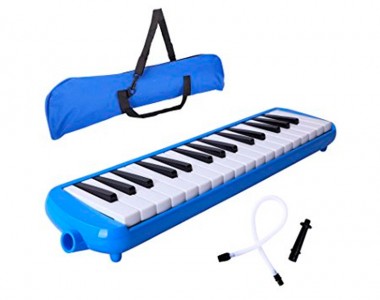 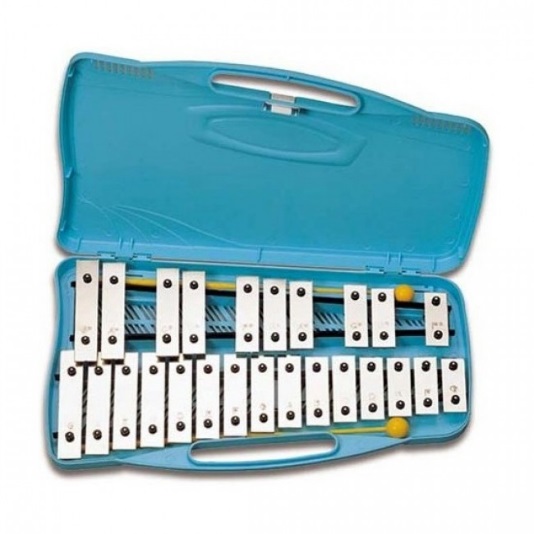 Religión y orientación1 Cuaderno universitario cuadro grande 100 hojas – Materiales1 carpeta plástica para archivar evaluaciones y entregar trabajos4 plumones de pizarra tapa ventilada1 cinta adhesiva chica1 plumón permanente, color a elección1 cinta de embalaje trasparente1 tijera escolar punta roma1 sobre de cartulina1 sobre de goma Eva1 estuche de papel milimetrado con lamina ayuda tareasEstuche conlápiz pasta azul y rojocorrectorlápiz minagoma de borrar de miga1 sacapuntas regla destacadorOtros4 fotos tamaño carnet1 Agenda del Colegio (comprar en centro de padres) NOTAEl plan de lectura de lectura complementaria mensual para cada curso, lo puede encontrar en el archivo en PEDAGÓGICO -“Plan Lector 2018” (www.colegionuevaaurora.cl)IMPORTANTEEs necesario que el (la) alumnos(a) desarrolle el hábito de asistir a clases con sus materiales. El afianzar esta conducta deseable evita problemas de rendimiento y disciplinarios contribuyendo, además, al desarrollo de valores como la responsabilidad y el orden.Es deber de los alumnos y alumnas asistir al colegio correctamente uniformados de acuerdo al uniforme oficial del Colegio Nueva Aurora de ChileSe solicita que los materiales de la presente lista estén marcados.1 Croquera tamaño oficio1 Lápiz grafito 2B1 Lápiz grafito 6B1 Caja 12 lápices de colores(acuarelable)1 goma5 frascos de 250 ml de témpera (amarillo, rojo, azul, blanco y negro)1 regla metálica 30 cms1 tijera1 cola fría de 300 cc1 Block de dibujo n° 991 pegamento en barraPinceles de gota Nº 4 – 6 – 12Pinceles pelo camello; Nº 4 – 6 – 12